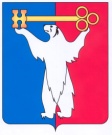 	АДМИНИСТРАЦИЯ ГОРОДА НОРИЛЬСКА КРАСНОЯРСКОГО КРАЯРАСПОРЯЖЕНИЕ27.09.2023	   г.Норильск	            № 6148О признании утратившими силу отдельных правовых актов Администрации города НорильскаВ целях упорядочения отдельных правовых актов Администрации города Норильска,ПОСТАНОВЛЯЮ:Признать утратившими силу: распоряжение Администрации города Норильска от 14.04.2014 №1945 «О создании рабочей группы по рассмотрению и определению целевых индикаторов результативности муниципальных программ»;распоряжение Администрации города Норильска от 07.08.2014 №4079 «О внесении изменений в распоряжение Администрации города Норильска от 14.04.2014 №1945»;распоряжение Администрации города Норильска от 17.02.2015 №754 «О внесении изменений в распоряжение Администрации города Норильска от 14.04.2014 №1945»;распоряжение Администрации города Норильска от 20.01.2017 №176 «О внесении изменений в распоряжение Администрации города Норильска от 14.04.2014 №1945»;распоряжение Администрации города Норильска от 06.12.2017 №7369 «О внесении изменений в распоряжение Администрации города Норильска от 14.04.2014 №1945»;абзац 6 пункта 1 распоряжения Администрации города Норильска от 31.05.2018 №2853 «О внесении изменений в отдельные правовые акты Администрации города Норильска».2. Разместить настоящее распоряжение на официальном сайте муниципального образования город Норильск.Глава города Норильска                                                                                    Д.В. Карасев